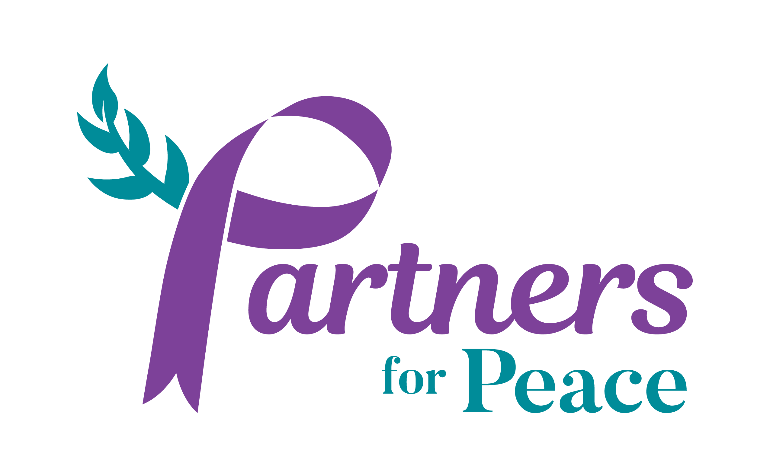 SUGGESTED READING LIST Books with a purple ribbon have been donated by Partners for Peace to your local library. Check them out!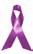 Children’s BooksHands are Not for Hitting by Martine Agassi, Ph.D., Minneapolis, MN, Free Spirit Publishing Inc., 2000.A Terrible Thing Happened: A story for children who have witnessed violence or trauma by Margaret Holmes, illustrated by Cary Pillo, Washington, DC: Magination Press, 2000.This is What I Did by Ann Dee Ellis, Little, Brown Young Readers, 2009.Tails Are Not For Pulling by Elizabeth Verdick and Marieka Heinlen, Minneapolis: Free Spirit Publishing, Inc., 2005.Words Are Not For Hurting by Elizabeth Verdick and Marieka Heinlen, Minneapolis: Free Spirit Publishing, Inc., 2009.Two Homes by Claire Masurel, Somerville: Candlewick Press, 2003. Affirmation Weaver by Lori Lite, Stress Free Kids, 2008.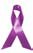  The Name Jar by Yangsook Choi, Dragonfly Books, 2013. Little Sweet Potato by Amy Beth Bloom, Katherine Tegen Books, 2012. Enemy Pie by Derek Muson, Chronicle Books, 2000.       I Am Jazz by Jessica Herthel, New York, Dial Books, 2014.The Friend Ship by Kat Yeh, Disney-Hyperion Books, 2016.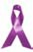 We Are Family by Patricia Hegarty, Tiger Tales, 2017.      You, Me and Empathy by Jayneen Sanders, Victoria, Educate2Empower Publishing, 2017. Be Kind by Pat Zeitlow Miller, New York, Roaring Brook Press, 2018       The Day You Begin by Jacqueline Woodson, New York, Nancy Paulsen Books, 2018.       Just Ask!: Be Different, Be Brave, Be You!  by Sonia Sotomayor, New York, Philomel Books, 2019.  Love by Matt de la Peña, New York, G. P. Putnam’s Sons Books for Young Readers, 2018.Teen BooksBreathing Underwater by Alex Flinn, Harper Tempest, 2002Faultline by Janet Tashjian, New York: Henry Holt and Company, 2003.In Love and In Danger: A Teen’s Guide to Breaking Free of Abusive Relationships by Barrie Levy, Seattle: Seal Press, 1993.You Don’t Know Me by David Klass, Harper Tempest, 2002.Zig Zag by Ellen Wittlinger, New York: Simon Pulse, 2003.What Jamie Saw by Carolyn Coman, Honesdale: Front Street, 2008.The Breakable Vow by Kathryn Clarke, Canada: HarperCollins, 2004Things Change by Patrick Jones, Walker Books for Young Readers, 2006.Painting Caitlyn by Kimberly Joy Peters, Montreal: Lobster Press, 2006.Dating Violence: Young Women in Danger edited by Barrie Levy, Seattle: Seal Press, 1991.Praying at the Sweetwater Motel by April Young Fritz, New York: Hyperion Books for Children: 2005Take Me There by Susan Colasanti, Speak, 2009.Meeting Lizzy by SaraBeth Carter, Mesa, AZ: LJW Publishing, 2008.Breaking Beautiful by Jennifer Shaw Wolf, Walker Children’s, 2014. Stay by Deb Caletti, Simon Pulse, 2011. Gracefully Grayson by Ami Polonsky, Disney-Hyperion Books, 2014. Exit, Pursued by a Bear by E. K. Johnston, Dutton Books, 2016. Bitter End by Jennifer Brown, Little, Brown Books for Young Readers, 2012. The Girl Who Fell by S. M. Parker, New York, Simon Pulse, 2016.  Watch Us Rise by Renée Watson and Ellen Hagan, New York, Bloomsbury YA, 2020. Adult BooksGetting Free: You Can End Abuse and Take Back Your Life by Ginny NiCarthy, Seattle: Seal Press, 1997.The Batterer as Parent: Addressing the Impact of Domestic Violence on Family Dynamics by Lundy Bancroft and Jay G. Silverman, Sage Press, 2002.Why Does He Do That: Inside the Minds of Angry and Controlling Men by Lundy Bancroft, New York: Berkeley Books, 2002.You Can Be Free: An Easy-to-Read Handbook for Abused Women by Ginny NiCarthy and Sue Davidson, Seattle: Seal Press, 1997.Dragonslippers: This is What an Abusive Relationship Looks Like by Rosalind B. Penfold, Grove Press, Black Cat, 2006.No More Secrets: Violence in Lesbian Relationships by Janice Ristock, New York: Routledge, 2002.Helping Her Get Free: A Guide for Families and Friends of Abused Women by Susan Brewster, Emeryville, CA: Seal Press, 2005.Family and Friends Guide to Domestic Violence: How to Listen, Talk and Take Action When Someone You Care About is Being Abused by Elaine Weiss, Volcano Press, 2003.When Violence Begins at Home: A Comprehensive Guide to Understanding and Ending Domestic Abuse by Ed. D, K.J. Wilson, California: Hunter House, 2005. When Dad Hurts Mom: Helping Your Children Heal the Wounds of Witnessing Abuse by Lundy Bancroft, New York: Penguin Group, 2005.If I Am Missing or Dead: A Sister’s Story of Love, Murder and Liberation by Janine Latus, Simon & Schuster, 2007.The Macho Paradox: Why Some Men Hurt Women and How All Men Can Help by Jackson Katz, Naperville, Illinois: Sourcebooks, Inc., 2006Surviving Domestic Violence: Voices of Women Who Broke Free by Elaine Weiss, Volcano: Volcano Press, 2004.Finding Your Way through Domestic Abuse by Connie Fourre, Indiana: Ave Maria Press, 2006.Stolen Lives: The Heartbreaking Story of a Trafficking Victim by Brandy Sullivan, CreateSpace, 2014. The Chronology of Water by Lidia Yuknavitch, Hawthorne Books, 2010 Spilled Milk by K. L. Randis, Amazon Digital Services, 2013. Girls Like Us by Rachel Lloyd, Harper Perennial, 2011 Sticks and Stones:  Disabled Peoples’ Stories of Abuse, Defiance, and Resilience, World Institute on Disability, 2009. No Visible Bruises: What We Don’t Know About Domestic Violence Can Kill Us by Rachel Louise Parker,   New York, Bloomsbury Publishing, 2019 Hood Feminism by Mikki Kendall, New York, Viking, 2020.       How to Be an Antiracist by Ibram X. Kendi,    London, One World, 2020.